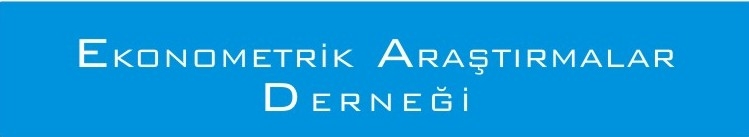 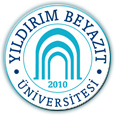 PANEL VERİ ANALİZİ EĞİTİM PROGRAMI28 Ocak 2015( 9.30- 13.30 )Panel Veri Analizine GirişHomojen Statik Panel Veri Modelleri 29 Ocak 2015( 9.30- 13.30 )Homojen Dinamik Panel Veri ModelleriHeterojen Panel Veri Modelleri Panel Zaman Serisi Analizi: Homojen ve Heterojen Panel Birim Kök ve Eş-bütünleşme Testleri30 Ocak 2015( 9.30- 13.30 )Panel Veri Analizinde Yatay Kesit Bağımlılığı Yatay Kesit Bağımlılığı Altında İkinci Nesil Panel Birim Kök Testleri ve Panel Eşbütünleşme Testleri Panel Nedensellik TestleriEĞİTİME İLİŞKİN GENEL BİLGİLERHedef Kitle	Yüksek lisans ve doktora öğrencileri, akademisyenler, finansal kurum çalışanları, sivil toplum kuruluşları çalışanlarıEğitim Bedeli	Üç günlük program 250 liradır. Ekonometrik Araştırmalar Derneği üyeleri %50 indirimden faydalanabilirler. 		Başvuru 	Kayıt Formu doldurulduktan sonra eğitim bedelinin aşağıda ayrıntıları belirtilen hesap numarasına yatırılıp dekontunun info@ead.org.tr adresine gönderilmesi başvurunun tamamlanması için gerekmektedir.  Ekonometrik Araştırmalar DerneğiTürkiye İş Bankası Köroğlu Caddesi Şubesi Şube Kodu: 4234  Hesap No: 0308847IBAN No: TR660006400000142340308847Eğitim Yeri	Yıldırım Beyazıt Üniversitesi                             Cinnah Caddesi, No:16                             Çankaya, Ankara Eğitim Saatleri 9.30 – 13.30İletişim İçin     Tel: 312 447 51 95 (Zehra Özdemir)                             Cep Tel: 538 571 52 01 (Zehra Özdemir)Bazı Ayrıntılar…Kişisel Bilgisayar KullanımıUygulamalar projeksiyon sunumu ile aktarılacağı için, kursiyerlerin kullanılacak olan paket programının yüklü olduğu kişisel bilgisayarları ile katılım sağlaması, uygulamanın etkinliğinin arttırılması açısından faydalı olacaktır ancak şart değildir.  Şehir Dışından Katılımcılar için UlaşımYıldırım Beyazıt Üniversitesi, AŞTİ’den taksi ile yaklaşık 10 dakika sürmekte ve 10-11 liralık bir bedelle ulaşım sağlanabilmektedir.Yüksek hızlı tren ile ulaşım sağlayacak katılımcılar için GAR’dan taksi ile yaklaşık 15 dakika sürmekte ve 18-20 liralık bir bedelle ulaşım sağlanabilmektedir. Havaalanından Havaş servisi kullanılarak şehir merkezine gelmek mümkündür. Merkezden Yıldırım Beyazıt Üniversitesi’ne taksi ile 15 dakikada ulaşılabilir ve 18-20 liralık bir bedeli vardır.  